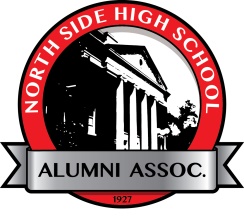 The North Side High School Alumni Association Mission The North Side High School Alumni Association exists to conduct activities exclusively for charitable and educational purposes related to the betterment and support of NSHS._ _ _ _ _ _ _ _ _ _ _ _ _ _ _ _ _ _ _ _ _ _ _ _ _ _ _ _ _ _ _ _ _ _ _ _ _ _ _ _ _ _ _ _ _ _ _ _ _ _ _ _ Reservation for the NSHS Alumni Association’s Seniors’ Reunion Luncheon May 18, 2018RSVP by May 11, 2018 in the enclosed self-addressed envelope.Will you be attending:   Yes____ # Attending_________@$25.00 each Choose Meat Selection:  Beef Tips _______ or Chicken Picatta _______No _____ I cannot attend but wish to donate to Grants ______(amt) Scholarships _______ (amt)Name ____________________________ Maiden Name _______________________________Year Graduated ________ Guest Name _________________________NS Grad?___Year_____Address __________________________________City_________________ State___________Home Phone ________________ Cell Phone ________________ Email ___________________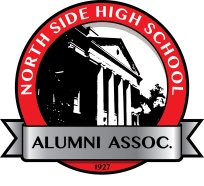 The North Side High School Alumni Office475 East State Blvd., Fort Wayne, IN  46805Phone: 260-471-7197    Email: nshsaa@gmail.com    Website: www.nsalumni.orgWatch for promotion of future NSHSAA Events:Distinguished Alumni Breakfast – June 16, 2018NSHSAA Golf Outing – July 28, 2018Sports Hall of Fame Breakfast – August 25, 2018